CIRCULAR 02/2020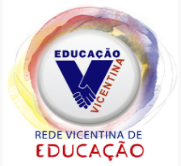 PREZADOS PAIS E/OU RESPONSÁVEISA Direção do Colégio Vicentino Santa Cecília está atenta às normativas das autoridades públicas brasileiras e busca alternativas para amenizar as dificuldades que se apresentam neste momento de dúvidas e incertezas em face da pandemia do COVID-19.Precisamos nos manter calmos e com esperança de que atravessaremos essa crise juntos, de forma solidária com o respeito, que nos é peculiar, à dignidade das pessoas. Neste momento, cumprindo o Parecer do Conselho Estadual de Educação, os professores estão elaborando e postando Atividades Domiciliares a serem realizadas pelos alunos no sistema GVDASA, com a ajuda dos pais e responsáveis. Tão logo nos seja facultado o retorno às atividades presenciais divulgaremos amplamente, a fim de que todos possam organizar-se para trazer seus filhos ao Colégio. No momento, de acordo com o decreto do Senhor Governador do Estado, a previsão do isolamento estende-se até o dia 30 de abril. Reiteramos o nosso compromisso em cumprir com a carga horária e os dias letivos, de acordo com as determinações do Ministério da Educação. Assim sendo, não há qualquer vantagem financeira do Colégio Santa Cecília, em face da paralisação das aulas.    Com relação aos compromissos financeiros, pedimos aos pais que mantenham o pagamento das mensalidades escolares previstas em contrato, a fim de que possamos, de igual forma, honrar com nossos compromissos perante nosso corpo docente, demais colaboradores e fornecedores. Em razão do nosso Carisma Vicentino - cujos valores são compartilhados por pais e alunos - não desejamos desassistir as pessoas no momento de maior dificuldade. O Colégio Santa Cecília sempre prezou pelo diálogo, portanto, vamos juntos buscar soluções viáveis para eventuais dificuldades em relação ao pagamento das mensalidades. Porém, devido à diversidade de situações que possam ocorrer, o diálogo deve ser realizado caso a caso.  Os responsáveis em dificuldade financeira poderão encaminhar sua solicitação por meio do e-mail financeiro@colegiosantacecilia.com.br. Entraremos em contato fornecendo as informações financeiras e os procedimentos a serem realizados.Os comunicados da Direção serão divulgados pelos meios de comunicação habituais. Aproveitamos esta missiva para reiterar os cuidados e atenções relativas às recomendações das autoridades públicas sanitárias, especialmente as já massivamente divulgadas pela mídia. Rogamos ao Bom Deus que nos ilumine e nos livre, o quanto antes deste mal que ameaça nossas vidas. Votos de paz e bênção para você e sua família.Porto Alegre, 06 de abril de 2020.A DIREÇÃO